Worksheet #1Deeper than the holler                            -Randy travisSo I had to sing this song about all the things I knew.
My love is                  than the holler.
                 than the river.
                 than the pine trees growin' tall upon the hill.
My love is               than the snowflakes,
That fall in late December.
And honest as a robin on a springtime window sill.
And                 than the song of a whippoorwill.My love-Petula clarkMy love is                 than the                 sunshine              than a sigh.
My love is                than the                ocean
               than the sky.
My love is                  than the                star
That shines every night above
Let’s play bingo!Worksheet #2Comprehension Questions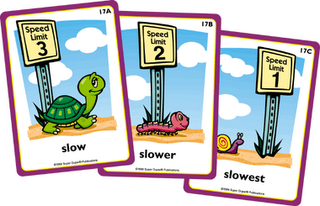 Fill in the blanks with the given words.Love is  _______________________money (important)Amazon is _______________________river in the world(long)Cars are generally __________________________(comfortable) than busesChocolate ice cream _____________________________yogurt ice cream (sweet)Maria is ________________________name for women (common)Grammar Lesson PlanGrammar Lesson PlanGrammar Lesson PlanGrammar Lesson PlanTitle: comparative & superlative degreeTitle: comparative & superlative degreeTitle: comparative & superlative degreeTitle: comparative & superlative degreeTeacherStudent Level & AgeNo of StudentsLength YeJin KangHigh beginner & 14-161950 minsMaterials:- computer & audio- PPT- worksheet #1 , worksheet#2 (22 copies each)- bingo paper (5 copies)Materials:- computer & audio- PPT- worksheet #1 , worksheet#2 (22 copies each)- bingo paper (5 copies)Materials:- computer & audio- PPT- worksheet #1 , worksheet#2 (22 copies each)- bingo paper (5 copies)Materials:- computer & audio- PPT- worksheet #1 , worksheet#2 (22 copies each)- bingo paper (5 copies)Aims: To help students:-improve listening ability by listening to the music and filling the blanks.-learn about ‘comparative and superlative degree’ by whole class.-Improve their grammar skills by activities.-participating in the class by answering questions.-discussing each other through game.Aims: To help students:-improve listening ability by listening to the music and filling the blanks.-learn about ‘comparative and superlative degree’ by whole class.-Improve their grammar skills by activities.-participating in the class by answering questions.-discussing each other through game.Aims: To help students:-improve listening ability by listening to the music and filling the blanks.-learn about ‘comparative and superlative degree’ by whole class.-Improve their grammar skills by activities.-participating in the class by answering questions.-discussing each other through game.Aims: To help students:-improve listening ability by listening to the music and filling the blanks.-learn about ‘comparative and superlative degree’ by whole class.-Improve their grammar skills by activities.-participating in the class by answering questions.-discussing each other through game.Language Skills:Listening: listening to the music.Speaking: answering questions and playing game,Reading: reading lyrics of songs and PPT.Writing: fill in the blanks in the worksheet and bingo game.Language Skills:Listening: listening to the music.Speaking: answering questions and playing game,Reading: reading lyrics of songs and PPT.Writing: fill in the blanks in the worksheet and bingo game.Language Skills:Listening: listening to the music.Speaking: answering questions and playing game,Reading: reading lyrics of songs and PPT.Writing: fill in the blanks in the worksheet and bingo game.Language Skills:Listening: listening to the music.Speaking: answering questions and playing game,Reading: reading lyrics of songs and PPT.Writing: fill in the blanks in the worksheet and bingo game.Language Systems:Grammar: Comparative and superlative degreePhonology: practicing pronunciation of vocabulary about the topic.Lexis: adjectives and adverbsDiscourse: Students will compare something or someone.Functions: comparingLanguage Systems:Grammar: Comparative and superlative degreePhonology: practicing pronunciation of vocabulary about the topic.Lexis: adjectives and adverbsDiscourse: Students will compare something or someone.Functions: comparingLanguage Systems:Grammar: Comparative and superlative degreePhonology: practicing pronunciation of vocabulary about the topic.Lexis: adjectives and adverbsDiscourse: Students will compare something or someone.Functions: comparingLanguage Systems:Grammar: Comparative and superlative degreePhonology: practicing pronunciation of vocabulary about the topic.Lexis: adjectives and adverbsDiscourse: Students will compare something or someone.Functions: comparingAssumptions:N/AAssumptions:N/AAssumptions:N/AAssumptions:N/AAnticipated Errors and Solutions:N/AAnticipated Errors and Solutions:N/AAnticipated Errors and Solutions:N/AAnticipated Errors and Solutions:N/AReferences:Songs - Deeper than the holler:  http://www.youtube.com/watch?v=xn2HaQYq-EE        - My love: http://www.youtube.com/watch?v=u9IXHvy9DbE  Images : Google and Naver image searchReferences:Songs - Deeper than the holler:  http://www.youtube.com/watch?v=xn2HaQYq-EE        - My love: http://www.youtube.com/watch?v=u9IXHvy9DbE  Images : Google and Naver image searchReferences:Songs - Deeper than the holler:  http://www.youtube.com/watch?v=xn2HaQYq-EE        - My love: http://www.youtube.com/watch?v=u9IXHvy9DbE  Images : Google and Naver image searchReferences:Songs - Deeper than the holler:  http://www.youtube.com/watch?v=xn2HaQYq-EE        - My love: http://www.youtube.com/watch?v=u9IXHvy9DbE  Images : Google and Naver image searchPre TaskPre TaskPre TaskPre TaskTitle: Listen to the songs and fill in the blanks.Title: Listen to the songs and fill in the blanks.Aims:To improving listening skill by listen to the songs.To get Ss think about the topic by eliciting.To practicing writing by filling in the blanks of lyricsMaterials: Audio & worksheet#1TimeSet UpStudentsTeacher 10 minsWhole class-Ss will listen to the songs and fill in the blanks.-Ss will guess what the words have in common and answer questions.-hand out worksheet#1 and play songs twice.Asking Ss to fill in the blanks during listening.-after the first song played, check the answers and ask questionsWhat the words have in common?After the words, what is there? (than)After second song playedCan you find the different form of words?Before the words, what is there? (the)Notes: The first song takes 42sec. The second song takes 32sec.Notes: The first song takes 42sec. The second song takes 32sec.Notes: The first song takes 42sec. The second song takes 32sec.Notes: The first song takes 42sec. The second song takes 32sec.Task PreparationTask PreparationTask PreparationTask PreparationTitle:Eliciting words about adjectives and adverbTitle:Eliciting words about adjectives and adverbAims:To learn some adjectives and adverb words.  To have Ss know the way of comparing by making sentences.Materials: Board & markerPPTTimeSet UpStudentsTeacher 10mins Whole classSs will say some words about adjectives and adverbSs will see the PPT and make sentences.Eliciting wordsWhat adjectives or adverbs can you find?Explain the rule shortly (+er than, more ~)                                      (the ~est, most ~)Show PPT to SsCan anyone compare these two images?Notes: N/ANotes: N/ANotes: N/ANotes: N/ATask RealizationTask RealizationTask RealizationTask RealizationTitle: play bingoTitle: play bingoAims:To get Ss practice comparative and superlative by making sentences.To have Ss discuss each other by bingo game.To let Ss learn grammar naturally.Materials: PPT & bingo paperTimeSet UpStudentsTeacher 20minsgroupSs will see the PPTSs will make sentences together and complete bingo.Each group will say one sentence and take turns until the end of the game.-hand out bingo paper to Ss-show PPT about identity cards.-let Ss make sentences with comparative and superlative expressions about the images.-let Ss fill the blanks of bingo and play game. Post TaskPost TaskPost TaskPost TaskTitle:Review what Ss didTitle:Review what Ss didAims:To find out whether Ss understood comparative and superlative or not.  To get Ss practice more by answering questions.Materials: Worksheet #2TimeSet UpStudentsTeacher 10 minsindividualSs will answer the comprehension questionsSs will understand more deeply through complete worksheet.-hand out worksheet #2-ask comprehension questions-have Ss complete worksheet.